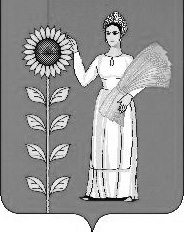 ПОСТАНОВЛЕНИЕадминистрации сельского поселения   Среднематренский  сельсоветДобринского муниципального   районаЛипецкой  области30.12.2013 г.                               с. Средняя Матренка                                 №  96Об отмене постановления № 53 от 17.08.2012 года «Об утверждении Порядка размещения сведений о доходах, об имуществе и обязательствах имущественного характера лиц, замещающих должность муниципальной службы в органах местного самоуправления сельского поселения Среднематренский сельсовет и членов их семей в сети Интернет на официальном сайте органа местного самоуправления Среднематренский сельсовет и предоставления этих сведений средствам массовой информации для опубликования»    В связи с приведением в соответствие действующему законодательству, Устава сельского поселения Среднематренский сельсовет, руководствуясь Федеральным законом 131-ФЗ «Об общих принципах организации местного самоуправления в Российской Федерации»,  администрация сельского поселения Среднематренский сельсовет постановляет:1.Отменить  постановление № 53 от 17.08.2012 года «Об утверждении Порядка размещения сведений о доходах, об имуществе и обязательствах имущественного характера лиц, замещающих должность муниципальной службы в органах местного самоуправления сельского поселения Среднематренский сельсовет и членов их семей в сети Интернет на официальном сайте органа местного самоуправления Среднематренский сельсовет и предоставления этих сведений средствам массовой информации для опубликования»2.Настоящее постановление вступает в силу со дня его официального обнародования3. Контроль за исполнением данного постановления оставляю за собой.Глава   администрации сельского поселенияСреднематренский сельсовет                                 Н.А.Гущина